Publicado en Madrid el 24/01/2020 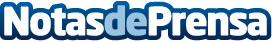 Las cadenas de yogur helado smöoy y de videojuegos Game renuevan su acuerdo de colaboración El fabricante de yogur helado líder en España smöoy y la cadena de tiendas especializadas en videojuegos Game, renuevan su acuerdo de colaboración un año más para ofrecer descuentos y ventajas a todos sus clientesDatos de contacto:smöoy605065567Nota de prensa publicada en: https://www.notasdeprensa.es/las-cadenas-de-yogur-helado-smooy-y-de Categorias: Nacional Franquicias Gastronomía Marketing Entretenimiento Restauración Recursos humanos Consumo Gaming http://www.notasdeprensa.es